
ΕΛΛΗΝΙΚΗ ΔΗΜΟΚΡΑΤΙΑ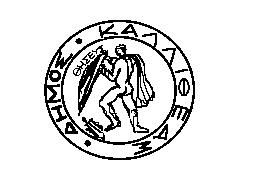 ΝΟΜΟΣ ΑΤΤΙΚΗΣΔΗΜΟΣ ΚΑΛΛΙΘΕΑΣ		                               			ΕΠΙΤΡΟΠΗ ΠΟΙΟΤΗΤΑΣ ΖΩΗΣΣΥΝΕΔΡΙΑΣΗ: 2η/2018 				   Καλλιθέα, 23/02/2018ΠΙΝΑΚΑΣ ΠΕΡΙΛΗΨΗΣ Στην Καλλιθέα σήμερα 23.02.2018 δημοσιεύεται ο Πίνακας Περίληψης  των θεμάτων της Πρόσκλησης με αρ. πρωτ. 9550/16.02.2018 για συνεδρίαση της Επιτροπής Ποιότητας Ζωής που πραγματοποιήθηκε στις 20.02.2018 και ώρα 13:00 και οι αριθμοί των αποφάσεων  ελήφθησαν ως εξής:ΕΝΤΟΣ ΗΜΕΡΗΣΙΑΣ ΔΙΑΤΑΞΗΣ                                                                                                                 Ο ΠΡΟΕΔΡΟΣ Ε.Π.Z.-ΔΗΜΑΡΧΟΣ                                                                                                                         ΔΗΜΗΤΡΙΟΣ ΚΑΡΝΑΒΟΣΑΡ. ΑΠΟΦΑΣΗΣΠΕΡΙΛΗΨΗ ΛΗΦΘΕΙΣΩΝ ΑΠΟΦΑΣΕΩΝ4-ΟΜΟΦΩΝΑ- Προέγκριση ίδρυσης καταστήματος κέντρου διασκέδασης,  στην Λ. Συγγρού 144, ιδιοκτησίας της εταιρείας με την επωνυμία «ΥΠΗΡΕΣΙΕΣ ΕΣΤΙΑΣΗΣ ΚΑΛΛΙΘΕΑΣ & ΣΙΑ Ε.Ε.» νομίμως εκπροσωπούμενης.5-ΟΜΟΦΩΝΑ-Έγκριση παράτασης ωραρίου λειτουργίας μουσικής & μουσικών οργάνων σε επιχείρηση μαζικής εστίασης πρόχειρου γεύματος (καφετέρια) και επιχείρηση προσφοράς υπηρεσιών διαδικτύου, ιδιοκτησίας της εταιρίας «ΙΝΣΠΟΤ ΚΑΛΛΙΘΕΑΣ –ΥΠΗΡΕΣΙΕΣ ΔΙΑΔΙΚΤΥΟΥ Ο.Ε.» νομίμως εκπροσωπούμενης.--ΑΠΟΣΥΡΕΤΑΙ-Ανάκληση αδείας ίδρυσης και λειτουργίας κατ/τος καφετέριας εντός επιχείρησης υπηρεσιών διαδικτύου, ιδιοκτησίας της κ. Αναγνωστοπούλου Ειρήνης του Ιωάννη, επί της οδού Ελ. Βενιζέλου 245.6-ΟΜΟΦΩΝΑ- Ανάκληση αδείας ίδρυσης και λειτουργίας κατ/τος καφετέριας εντός επιχείρησης υπηρεσιών διαδικτύου, ιδιοκτησίας της κ. Beata Akouv του Vacek, επί της οδού Ελ. Βενιζέλου 284-286.     7-ΟΜΟΦΩΝΑ- Μη ανάκληση αδείας λειτουργίας κατ/τος καφενείου-αναψυκτηρίου, ιδιοκτησίας του κ. Γκριντζά Χρήστου, επί της οδού Μπουμπουλίνας 8-10.